A eficiência dos maiores clubes de futebol brasileiros: evidências de uma análise longitudinal no período de 2006 a 2011.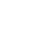 The efficiency of the biggest football clubs in Brazil: evidence from a longitudinal analysis over the period 2006-2011.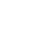 João Carlos Hipólito Bernardes do Nascimento, Doutorando em Ciências Contábeis pelo Programa de Pós Graduação em Ciências Contábeis/PPGCC da Universidade Federal do Rio de Janeiro (UFRJ).Quadra Z 1, Lote 31, Casa Nova – BA, CEP: 47300-000. Fone: +55 +55 89 9929 – 4059joaohipolito@ufpi.edu.br / joaohipolito@ufrj.br / jchbn1@gmail.comValcemiro Nossa, Doutor em Controladoria e Contabilidade (FEA/USP).Av. Fernando Ferrari, 1358, Boa Vista, Vitoria, ES – Brasil, CEP 29075-505.Telefone: (27) 40094444 / Fax: (27) 40094432valcemiro@fucape.brJuliana Reis Bernardes, graduanda em Ciências Contábeis pela Universidade Estácio de Sá.Quadra Z 1, Lote 31, Casa Nova – BA, CEP: 47300-000. Fone: +55 89 9929 – 4059jureis3d@hotmail.comWellington Dantas de Sousa, Mestrando em Ciências Contábeis pela FUCAPE Business School.Rua Formosa, N.º 227, João XXIII, Juazeiro/BA, CEP 48900-260Fones: (74) 3612-5399 / (74) 3061-4306 / (74) 8822-7505E-MAIL: wellington.bmb@hotmail.com